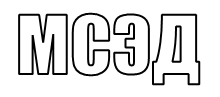 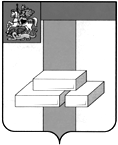 АДМИНИСТРАЦИЯГОРОДСКОГО ОКРУГА ДОМОДЕДОВОМОСКОВСКОЙ  ОБЛАСТИКОМИТЕТ ПО УПРАВЛЕНИЮ ИМУЩЕСТВОМпл.30-летия Победы, д.1, микрорайон Центральный,  г.Домодедово,  Московская область, 142000,    Тел. (495)276-05-49, (496)79-24-139 E-mail:kui@domod.ru ИНН 5009027119, КПП 500901001___________  № __________	Уважаемая Юлия Александровна!Прошу Вас напечатать в ближайшем выпуске газеты «» следующее объявление:ИТОГИ АУКЦИОНА!Комитет по управлению имуществом Администрации городского округа Домодедово сообщает о том, что 11.08.2020 Комитетом по конкурентной политике Московской области подведен итог ограниченного по составу участников (только для граждан) аукциона на право заключения договора купли-продажи земельного участка, государственная собственность на который не разграничена, расположенного на территории городского округа Домодедово (1 лот) ПЗ-ДО/20-955:Лот № 1: Наименование Объекта (лота) аукциона: земельный участок. Категория земель: земли населенных пунктов. Разрешенное использование: для ведения личного подсобного хозяйства. Место расположения (адрес) Объекта (лота) аукциона: Московская область, г. Домодедово, д. Соломыково. Кадастровый номер участка: 50:28:0000000:55690, площадь кв. м: 1050.           Начальная (минимальная) цена договора (цена лота): 881 958,00 руб. (Восемьсот восемьдесят одна тысяча девятьсот пятьдесят восемь рублей 00 копеек), НДС не облагается. «Шаг аукциона»: 26 458,74 руб. (Двадцать шесть тысяч четыреста пятьдесят восемь рублей 74 копейки). Размер задатка: 176 391,60  руб. (Сто семьдесят шесть тысяч триста девяносто один рубль 60 копеек), НДС не облагается. Аукцион признан состоявшимся. Победителем аукциона признан участник: Раевский Дмитрий Павлович, предложивший наибольшую цену предмета аукциона: 987 792,96 руб. (Девятьсот восемьдесят семь тысяч семьсот девяносто два рубля 96 копеек), НДС не облагается, с которым будет заключен договор купли-продажи.Протокол аукциона размещен на официальном сайте Российской Федерации, определенном Правительством Российской Федерации www.torgi.gov.ru, официальном сайте городского округа Домодедово www.domod.ru, на Едином портале торгов Московской области www.torgi.mosreg.ru, на сайте Оператора электронной площадки www.rts-tender.ru в сети Интернет.И. о. председателя комитетапо управлению имуществом                                                         В. Н. СолоповТ.Ю. Водохлебова+7 496 792 41 32